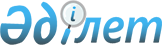 Об образовании избирательных участков
					
			Утративший силу
			
			
		
					Решение акима Кордайского района Жамбылской области от 13 декабря 2018 года № 64. Зарегистрировано Департаментом юстиции Жамбылской области 14 декабря 2018 года № 4028. Утратило силу решением акима Кордайского района Жамбылской области от 2 октября 2023 года № 387
      Сноска. Утратило силу решением акима Кордайского района Жамбылской области от 02.10.2023 № 387 (вводится в действие со дня его первого официального опубликования).
      Примечание РЦПИ.
      В тексте документа сохранена пунктуация и орфография оригинала.
      В соответствии со статьей 23 Конституционного Закона Республики Казахстан от 28 сентября 1995 года "О выборах в Республике Казахстан" и статьей 33 Закона Республики Казахстан от 23 января 2001 года "О местном государственном управлении и самоуправлении в Республике Казахстан" аким Кордайского района РЕШИЛ:
      1. Образовать избирательные участки на территории Кордайского района согласно приложению.
      2. Признать утратившим силу решение акима Кордайского района от 24 февраля 2014 года № 3 "Об образовании избирательных участков" (зарегистрировано в Реестре государственной регистрации нормативных правовых актов за № 2130, опубликовано в районной газете "Қордай шамшырағы-Кордайский маяк" от 20 марта 2014 года).
      3. Контроль за исполнением настоящего решения возложить на руководителя аппарата акима района Кузербаева Мырзагали Ыстыбаевича.
      4. Настоящее решение вступает в силу со дня государственной регистрации в органах юстиции и вводится в действие по истечении десяти календарных дней после дня его первого официального опубликования.
      "СОГЛАСОВАНО"
      Председатель Жамбылской
      областной территориальной
      избирательной комиссии
      ______________ М.Сарыбеков Избирательные участки на территории Кордайского района
      Избирательный участок №218
      Границы: село Карасай батыра.
      Избирательный участок №219
      Границы: село Енбек.
      Избирательный участок №220
      Границы: село Каракемер.
      Избирательный участок №221
      Границы: село Керу.
      Избирательный участок №222
      Границы: село Масанчи: улица Береговая №1-89, улица Мухамед-Аюб Биянху №1-68, улица Коминтерн №1-58, улица Советская №1-31, улица Магазы Масанчи №1-49, улица Максим Горького №1-4, улица Интернациональная №1-54, улица Табачная №2-4, улица Василий Чапаева №1-12, улица Почтовая №1-9, улица Механизация №1-8, улица Климентий Ворошилова №1-11, улица Коммунистическая №1-7, улица Владимир Ленина №1-13, улица Школьная №1-10, улица Феликс Дзержинского №1-10, улица Амангельди Иманова №1-8, улица Абая №1-16, улица Михаил Калинина №1-12, улица Дмитрий Фурманова №1-18, улица Серго Ордженикидзе №1-12, улица Сергей Кирова №1, улица Астана №1 до конца, улица Тараз №1 до конца, улица Егемендик №1 до конца, улица Тауелсиздик №1 до конца, улица Курмангазы №1 до конца, улица Отан №1 до конца, улица Алматы №1 до конца.
      Избирательный участок №223
      Границы: село Масанчи: улица Вангар Маянова №1-6, улица Почтовая №10-23, улица Механизация №9-13, улица Климентий Ворошилова №13-29, улица Владимир Ленина №15-100, улица Школьная №10 до конца, улица Амангельди Иманова №10 до конца, улица Феликс Дзержинского №12 до конца, улица Абая №18 до конца, улица Михаил Калинина №14 до конца, улица Дмитрий Фурманова №10 до конца, улица Серго Ордженикидзе №14 до конца, улица Дмитрий Куйбышева №1-28, улица Жамбыла №1-16, улица Дунганская №1-17, улица Комсомольская №1-16, улица 70 лет Октября №1-17, улица Динмухамед Конаева №1-26, улица Казакстанская №1-8, улица Александр Пушкина №1-9, улица Юрий Гагарина №1-8, улица Мансуза Ванахуна №1-11.
      Избирательный участок №224
      Границы: село Масанчи: улица Хива Чива №1 до конца, улица Хуров Ясыр №1 до конца, улица Мира №1 до конца, улица Дружбы №1 до конца, улица Молодежная №1 до конца, улица Андрей Жданова №1 до конца, улица Михаил Фрунзе №1 до конца, улица Сергей Кирова №1 до конца, улица Береговая №90 до конца, улица Мухамед-Аюб Биянху №69 до конца, улица Коминтерна №59 до конца, улица Советская №32 до конца, улица Магазы Масанчи №50 до конца, улица Дмитрий Куйбышева №29 до конца, улица Жамбыла №17 до конца, улица Дунганская №19 до конца, улица 70 лет Октября №17 до конца.
      Избирательный участок №225
      Границы: село Кунбатыс-1: улица Жинишке №1 до конца. Село Кунбатыс-2: улица Шыгыс №1 до конца, улица Батыс №1 до конца.
      Избирательный участок №226
      Границы: село Сортобе: улица Щимар Даурова четные числа №86-156, улица Щимар Даурова нечетные числа №97-157, улица Алтын орда четные числа №228-286, улица Алтын орда нечетные числа №161-213, улица Баласагун четные числа №44-48, улица Баласагун нечетные числа №51-63 "в", улица Магазы Масанчи четные числа №2-18, улица Магазы Масанчи нечетные числа №49-91, улица Лодан Парса четные числа №14-44, Лодан Парса нечетные числа №27-55, улица Мухамед-Аюб Биянху четные числа №146-178, улица Мухамед-Аюб Биянху нечетные числа №101-135, улица Александра Пушкина четные числа №72-100 "а", улица Александра Пушкина нечетные №57-101, улица Жамбыл №1 до конца, улица Төле би №1 до конца, улица Әл-Фараби №1 до конца, улица Отеген батыр №1 до конца, улица Турар Рыскулова №1 до конца, Маншук Маметова №1 до конца, улица Шокан Уалиханова №1 до конца, Каныш Сатбаева №1 до конца.
      Избирательный участок №227
      Границы: село Сортобе: улица Щимар Даурова четные числа №2-64 "и", улица Щимар Даурова нечетные числа №1-45, улица Алтын орда четные числа №2-142, улица Алтын орда нечетные числа №1-115, улица Баласагун четные числа №2-20, улица Баласагун нечетные числа №1-27, улица Мухамед-Аюб Биянху четные числа №2-92, улица Мухамед-Аюб Биянху нечетные числа №1-35, улица Юнус Дунларова №1 до конца, улица Мира №1 до конца, улица Дружба №1 до конца, улица Молодежная №1 до конца.
      Избирательный участок №228
      Границы: село Сортобе: улица Щимар Даурова четные числа №158-212, улица Щимар Даурова нечетные числа №159-203, улица Владимир Ленина четные числа №288-338 "г", улица Владимир Ленина нечетные числа №215-273, улица Мансуза Вонахуна четные числа №8-18 "а", улица Мансуза Вонахуна нечетные числа №25-29 "а", улица Школьная четные числа №50-58, улица Школьная нечетные числа №65-79, улица Магазы Масанчи четные числа №60-118, улица Магазы Масанчи нечетные числа №93-155, улица Лодан Парса четные числа №46-48, улица Лодан Парса нечетные числа №57-69, улица Мухамед-Аюб Биянху четные числа №180-234, улица Мухамед-Аюб Биянху нечетные числа №137-189, улица Александр Пушкина четные числа №102-138, улица Александр Пушкина нечетные числа №103-155, улица Ясир Шиваз №1 до конца, улица Ногайбай би №1 до конца, улица Мухтар Ауэзова №1 до конца.
      Избирательный участок №229
      Границы: село Булар-Батыра.
      Избирательный участок №230
      Границы: село Аухатты: улица Айнабулак нечетные числа №1-19; улица Айнабулак четные числа №2-30; улица Жасканат нечетные числа №1-91; улица Жасканат четные числа №2-96; улица Абай нечетные числа №1-177; улица Абай четные №2-118; улица Кайрат Молдажанова нечетные №1-185; улица Кайрат Молдажанова четные числа №2-154; улица Астана нечетные числа №1-189; улица Астана четные № 2- № 190.
      Село Байтерек.
      Избирательный участок №231
      Границы: село Кызылсай.
      Избирательный участок №232
      Границы: село Карасу.
      Избирательный участок №233
      Границы: село Отеген.
      Избирательный участок №234
      Границы: село Кордай: улица Николай Белашова №1-66, улица Алмабек Жумабекова нечетные числа №1-25, улица Алмабек Жумабекова четные числа №2-50, улица 8 марта нечетные числа №1-29, улица 8 марта четные числа №2-36, улица Мира нечетные числа №1-15, улица Мира четные числа №2-16, улица Сергей Лазо четные числа №2-24, №28, улица Сергей Лазо нечетные числа №1-21, улица Николай Гоголь нечетные числа №1-19, улица Николай Гоголь четные числа №2-24, улица Кенен Азирбаева нечетные числа №1-15, улица Кенен Азирбаева четные числа №2-14, улица Дружба нечетные числа №1-27, улица Подгорная нечетные числа №1-13, улица Омирбек Байдилбаева четные числа №2-18, улица Омирбек Байдилбаева нечетные числа №1-11, №21, улица Ақбулын четные числа №2-20, улица Ақбулын нечетные числа №1-33, улица Манаса четные числа №2-16, улица Манаса нечетные числа №3-39, улица Валентин Шукшина нечетные числа №1-25, улица Валентин Шукшина четные числа №22-26, улица Байдибека четные числа №248-288, улица Байдибека нечетные числа №227-247, улица Ал-Фараби нечетные числа №353-377, улица Ал-Фараби четные числа №380-402, улица Женистин 40 жылдыгы четные числа №234-276, улица Женистин 40 жылдыгы четные числа №255-305, улица Мухтар Ауезова нечетные числа №1-37, улица Мухтар Ауезова четные числа №12-88, улица Ныгмет Сауранбаева нечетные числа №173-217, улица Ныгмет Сауранбаева четные числа №244-292, улица Жибек жолы нечетные числа №329-393, улица Жибек жолы четные числа №402-494, переулок Жибек жолы №1 до конца, улица Ыбырай Алтынсарина №1 а, №1-41, №4, улица Оразай Самакова №1-2, улица Ерлан Шарипова нечетные числа №7-23, улица Ерлан Шарипова четные числа №4-34.
      Избирательный участок №235
      Границы: село Кордай: улица Канатбек Балпукова №2-42, улица Тарас Шевченко четные числа №2-214, улица Тарас Шевченко нечетные числа №1-181, улица Молодежная №2-60а, №11, №15, №17, №19, №25, улица Иван Панфилова четные числа №2-146, улица Иван Панфилова нечетные числа №1-145, переулок Иван Панфилова, улица Иван Мичурина четные числа №2-16, улица Иван Мичурина нечетные числа №1-11, улица Абая нечетные числа №1-67, улица Абая четные числа №2-128, переулок Абая нечетные числа №1-9, переулок Абая четные числа №2-4.
      Избирательный участок №236
      Границы: село Кордай: улица Шомиш №2-22, улица Исатай Тайманова №12, №16-22, №40, №3, №7, №27, улица Махамбет Отемисулы №1, №7-9, улица Ахмет Байтурсынова нечетные числа №1-5, улица Ахмет Байтурсынова четные числа №2-8, улица Центральная №5-27, №4-12, №16, №16 а, улица Заводская нечетные числа №5-19, улица Заводская четные числа №4-42, улица Валентина Терешкова четные числа №4-18, улица Валентина Терешкова нечетные числа №5-17, улица Анатолий Воржева №5, улица Спортивная №1-7, улица Береговая №1-57, улица Елимай четные числа №2-134, улица Елимай нечетные числа №1-85, улица Ардагерлер нечетные числа №1-25, улица Ардагерлер четные числа №2-32, улица Владимира Комарова нечетные числа №1-29, улица Владимира Комарова четные числа №2-41, улица Алматинская четные числа №2-68, улица Алматинская нечетные числа №3-81, улица Габит Мусирепова четные числа №16-36, улица Габит Мусрепова нечетные числа №17-49, улица Домалак ана №2-72, улица Отырара четные числа №2-32, улица Отырара нечетные числа №1-29, улица Турар Рыскулова нечетные числа №1-31, улица Турар Рыскулова четные числа №2-32, улица Абылай хана нечетные числа №1-165, улица Абылай хана четные числа №2-38, улица Надырбай Айтекова №10-42, улица Желтоксан №1-9, №15, №2, №4, №8, №14, №16, улица Озерная №1 до конца.
      Избирательный участок №237
      Границы: село Кордай: улица Елимай №87-109, улица Ныгмет Сауранбаева нечетные числа №1-25, улица Ныгмет Сауранбаева четные числа №2-56, улица Женистин 40 жылдыгы нечетные числа №1-29, улица Женистин 40 жылдыгы четные числа №2-54, улица Талгат Бигелдинова нечетные числа №1-17, улица Талгат Бигелдинова четные числа №2-18, улица Жибек жолы четные числа №2-150, улица Жибек жолы нечетные числа №1-81, улица Байдибека четные числа №2-94, улица Байдибека нечетные числа №1-83, улица Ал-Фараби четные числа №2-156, улица Ал-Фараби нечетные числа №1-117, улица Райымбека нечетные числа №1-59, улица Райымбека четные числа №2-90, улица Домалак ана нечетные числа №1-151, улица Домалак ана четные числа №74-166, улица Отырар четные числа №34-84, улица Отырар нечетные числа №31-63, улица Турар Рыскулова нечетные числа №33-91, улица Турар Рыскулова четные числа №34-94, улица Владимир Маяковского четные числа №2-46, улица Владимир Маяковского нечетные числа №1-47, улица Абылай хана нечетные числа №167-223, улица Абылай хана четные числа №40-132, улица Надырбай Айтекова четные числа №2-8, улица Надырбай Айтекова нечетные числа №1-43, улица Ойшы Шынтасова четные числа №2-82, улица Ойшы Шынтасова нечетные числа №1-87, улица Габит Мусрепова нечетные числа №1-15, улица Габит Мусрепова четные числа №2-14, улица Александр Пушкина четные числа №2-106, улица Александр Пушкина нечетные числа №1-43, улица Шокан Уалиханова нечетные числа №1-59, улица Шокан Уалиханова четные числа №2-64, улица Шарапи Жылыбаева нечетные числа №1-69, улица Шарапи Жылыбаева четные числа №2-68, улица Бауыржан Момышулы №1 до конца, улица Алия Молдагулова №1 до конца, улица Балуан Шолака №1 до конца, улица Жетысу №1 до конца.
      Избирательный участок №238
      Границы: село Кордай: улица Жолбарыс Батыра четные числа №2-42, улица Жолбарыс Батыра нечетные числа №1-45, 45 "а", улица Аныракай четные числа №2-112, улица Аныракай нечетные числа №1-127, улица Отегена четные числа №2-108, улица Отегена нечетные числа №1-147, переулок Отегена, улица Айтеке би четные числа №2-100, улица Айтеке би нечетные числа №1-147, улица Ныгмет Сауранбаева четные числа №58-96, улица Ныгмет Сауранбаева нечетные числа №58-96 №27-49, улица Талгат Бигелдинова нечетные числа №19-29, улица Талгат Бигелдинова четные числа №20-28, улица Женистин 40 жылдыгы нечетные числа №31-53, улица Женистин 40 жылдыгы четные числа №56-84, улица Жибек жолы нечетные числа №83-157, улица Жибек жолы четные числа №152-214, улица Байдибека нечетные числа №85-109, улица Байдибека четные числа №96-110, улица Ал-Фараби нечетные числа №119-187, улица Ал-Фараби четные числа №158-226, улица Райымбека №61-63, 93, улица Домалак ана нечетные числа №153-251, улица Домалак ана четные числа №168-258, улица Отырар четные числа №86-186, улица Отырар нечетные числа №65-127, улица Космонавтова №1-12, улица Турар Рыскулова нечетные числа №93-183, улица Турар Рыскулова четные числа №96-186, улица Владимир Маяковского четные числа №48-100, улица Владимир Маяковского нечетные числа №49-93, переулок Восточная нечетные числа №1-19, переулок Восточная четные числа №2-20, улица Абылай хана нечетные числа №225-335, улица Абылай хана четные числа №134-212, улица Алиби Жангелдина четные числа №2-52, улица Алиби Жангелдина четные числа №1-63, улица Амангелди Иманова нечетные числа №1-27, улица Амангелди Иманова четные числа №2-54, улица Бериктас №1 до конца.
      Избирательный участок №239
      Границы: село Кордай: улица Казыбек би нечетные числа №23-113, улица Казыбек би четные числа №10-106, улица Юрий Гагарина четные числа №2-34, улица Юрий Гагарина нечетные числа №1-23, переулок Толе би №1 до конца, улица Толе би нечетные числа №39-159, улица Толе би четные числа 94-186, улица Жамбыла нечетные числа №19-109, улица Жамбыла четные числа №38-108, улица Ногайбая нечетные числа №25-133, улица Ногайбая четные числа №22-182, улица Жибек жолы четные числа №216-294, улица Байдибека четные числа №112-160, улица Байдибека нечетные числа №111-149, улица Ал-Фараби нечетные числа №189-263, улица Ал-Фараби четные числа №228-286, улица Райымбека нечетные числа №65-87, улица Райымбека четные числа №92-98, улица Домалак ана нечетные числа №253-299, улица Домалак ана четные числа №260-346, улица Отырар нечетные числа №129-185, улица Отырар четные числа №188-240, улица Турар Рыскулова нечетные числа №185-251, улица Турар Рыскулова четные числа №188-266, улица Владимир Маяковского четные числа №102-148, улица Владимир Маяковского нечетные числа №95-105, улица Абылай хана нечетные числа №337-411, улица Абылай хана четные числа №214-310, улица Алиби Жангелдина четные числа №54-68, улица Алиби Жангелдина нечетные числа №65-103, улица Амангельди Иманова четные числа №56-88, улица Амангельди Иманова нечетные числа №29-103, переулок Ал-Фараби №1-9, улица Казыбек би четные числа №2-8, улица Казыбек би нечетные числа №1-21, улица Жамбыла четные числа №2-36, улица Жамбыла нечетные числа №1-17, улица Ногайбая четные числа №2-20, улица Ногайбая нечетные числа №1-23.
      Избирательный участок №240
      Границы: село Кордай: улица Толе би четные числа №2-92, улица Толе би нечетные числа №1-37, улица Жибек жолы нечетные числа №159-229, улица Женистин 40 жылдыгы четные числа №86-154, улица Женистин 40 жылдыгы нечетные числа №55-155, улица Ныгмет Сауранбаева четные числа №98-154, улица Ныгмет Сауранбаева нечетные числа №51-83, улица Молдарахым Алимбаева нечетные числа №1-77, улица Кенесары четные числа №2-106, улица Кенесары нечетные числа №1-177, улица Жамила Шурина нечетные числа №1-37, улица Жамила Шурина четные числа №2-40, 40/8-44/8, улица Леонид Титова четные числа №2-34, улица Леонид Титова нечетные числа №1-37, переулок Леонид Титова четные числа №2-14, переулок Леонид Титова нечетные числа №1-5, улица Шу четные числа №2-54/2, улица Шу нечетные числа №1-57/2, улица Женистин 50 жылдыгы четные числа №2-66/2, улица Женистин 50 жылдыгы нечетные числа №1-71, улица Ольга Волкова четные числа №2-74/2, №2 "а" кв №1-2 а/3, улица Ольга Волкова нечетные числа №1-79, улица Маншук Маметова четные числа №2-52/2, улица Маншук Маметова нечетные числа №3-47, улица Болтирик би №1 до конца.
      Избирательный участок №241
      Границы: село Кордай: улица Карасай нечетные числа №1-35, улица Карасай четные числа №1-35 №2-42, улица Кордайская нечетные числа №1-61, улица Кордайская четные числа №2-64, улица Молдарахым Алимбаева четные числа №2-46, улица Ныгмет Сауранбаева нечетные числа №85-143, улица Ныгмет Сауранбаева четные числа №156-210, улица Женистин 40 жылдыгы нечетные числа №157-207, улица Женистин 40 жылдыгы четные числа №156-184, улица Санатбай Бегалиева №1-29, №2-18, 4 "а" - 8"а", улица Жибек жолы нечетные числа №231-275/2, улица Жибек жолы четные числа №300-334, улица Байдибек нечетные числа №151-195, улица Байдибек четные числа №162-206, улица Ал-Фараби нечетные числа №269-279, улица Ал-Фараби четные числа №288-334, улица Райымбека четные числа №100-126, улица Райымбека нечетные числа №89-121, улица Домалак ана нечетные числа №303-355, улица Домалак ана четные числа №348-402, улица Владимир Маяковского нечетные числа №107-123, улица Владимир Маяковского четные числа №150-164, улица Украинская нечетные числа №5-61, улица Украинская четные числа №8-86, улица Украинская четные числа №2-6, улица Украинская нечетные числа №1-3.
      Избирательный участок №242
      Границы: село Касык.
      Избирательный участок №243
      Границы: село Степной.
      Избирательный участок №244
      Границы: село Арал.
      Избирательный участок №245
      Границы: село Калгуты.
      Избирательный участок №246
      Границы: село Жамбыл.
      Избирательный участок №247
      Границы: село Жанатурмыс.
      Избирательный участок №248
      Границы: село Когадыр.
      Избирательный участок №249
      Границы: село Беткайнар.
      Избирательный участок №250
      Границы: село Бериктас.
      Избирательный участок №251
      Границы: село Соганды.
      Избирательный участок №252
      Границы: село Какпатас.
      Избирательный участок №253
      Границы: село Сарыбулак.
      Избирательный участок №254
      Границы: село Кайнар.
      Избирательный участок №255
      Границы: село Ногайбай. Село Сарыбастау.
      Избирательный участок №256
      Границы: село Алга.
      Избирательный участок №257
      Границы: село Шарбакты.
      Избирательный участок №258
      Границы: село Музбель.
      Избирательный участок №259
      Границы: село Кенен.
      Избирательный участок №260
      Границы: село Улкен-Сулутор.
      Избирательный участок №261
      Границы: село Сулутор.
      Избирательный участок №262
      Границы: село Коктобе.
      Избирательный участок №263
      Границы: село Отар.
      Избирательный участок №264
      Границы: село Бель.
      Избирательный участок №265
      Границы: станция Анырахай.
      Избирательный участок №266
      Границы: поселок Гвардейский дома №1, №2, №3, №4, №5, №6, №7, №8, №9, №10, №11, №12, №13, №14, №15, №16, №17, №18, №19, №20, №21, №22, №23, №23 а, №24, №24 а, №27, №29, №30, №31, №32, №33, №39, №40, №44, №45, №46, улица Ногайбай би №1 до конца, улица Бауыржан Момышулы №1 до конца, улица Новая №1 до конца.
      Избирательный участок №267
      Границы: поселок Гвардейский дома №34, №36, №37, №41, №42, №43, №47, №48, №50, №51, №52, №53, №54, №55, №56, №57, офицерская гостиница, общежитие.
      Избирательный участок №268
      Границы: поселок Гвардейский. Военные отделения.
      Избирательный участок №474
      Границы: село Кордай переулок Иса Байзаков №4 б, 6 а, 6 б, 8 а, улица Иса Байзакова нечетные числа №1-39, улица Иса Байзакова четные числа №2-84, переулок Иса Байзакова нечетные числа №1 а-17/1, переулок Иса Байзакова четные числа №2, 4, 6, 8, 10, улица Кебекбай шешен №1 до конца, улица Владимир Кравчука №1 до конца, улица Болашақ №1 до конца, улица Мухтар Ауезова четные числа №2-10, улица Санатбай Бегалиева нечетные числа №31-79, улица Санатбай Бегалиева четные числа №20-106, улица Ныгмет Сауранбаева нечетные числа №145-171/2, улица Ныгмет Сауранбаева четные числа №212-242/3, улица Женистин 40 жылдыгы нечетные числа №209-253, улица Женистин 40 жылдыгы четные числа №186-232, улица Райымбека четные числа №128-156, улица Райымбека нечетные числа №123-143, улица Домалак ана нечетные числа №357-401, улица Домалак ана четные числа №404-444, улица Жибек жолы четные числа №342-402, улица Жібек жолы нечетные числа №283-329, улица Бәйдибек нечетные числа №197-225, улица Бәйдибек четные числа №208-246.
      Избирательный участок №475
      Границы: село Аукатты: улица Әулиешокы четные числа №2-168; улица Мухтар Әуезова нечетные числа №1-129; улица Мухтар Әуезова четные числа № 2-140; улица Турар Рыскулова нечетные числа №1-99; улица Турар Рыскулова четные числа №2-104; переулок Тикжол нечетные числа №1-5; переулок Тикжол четные числа №2-4; переулок Жансай нечетные числа №1-19; переулок Жансай четные числа №2-18; переулок Акжазык нечетные числа №1-19; переулок Акжазық четные числа №2-12; переулок Наурыз нечетные числа №1-11; переулок Наурыз четные числа №2-10; переулок Калкагар нечетные числа №1-25; переулок Калкагар четные числа №2-22; переулок Теренсай нечетные числа №1-19; переулок Теренсай четные числа №6-36; переулок Кызылкия нечетные числа №1-27; переулок Кызылкия четные числа №2-28; переулок Коккезен нечетные числа №1-17; переулок Коккезен четные числа №2-26; переулок Кылжыр нечетные числа №1-23; переулок Кылжыр четные числа №2-26; переулок Арасан нечетные числа №1-21; переулок Арасан четные числа №2-18; переулок Саялы нечетные числа №1-35; переулок Саялы четные числа №2-46; переулок Шокан Уалиханова нечетные числа №1-27; переулок Шокан Уалиханова четные числа №2- 38.
      Избирательный участок №476
      Границы: село Сортобе: улица Щимар Даурова четные числа №66-84; улица Щимар Даурова нечетные числа №43-95; улица Алтын Орда четные числа №144-226; улица Алтын Орда неяетные числа № 117-159; улица Мансуза Вонахуна №1 до конца; улица Баласагун четные числа № 22-42; улица Баласагун нечетные числа № 29-49; улица Магазы Масанчи четные числа № 20-58; улица Магазы Масанчи нечетные № 1-47; улица Лодан Парса четные числа № 2-12; улица Лодан Парса нечетные числа №1 до №25; улица Мухамед-Аюб Биянху четные числа № 94-144; улица Мухамед-Аюб Биянху нечетные числа № 37-99; улица Александр Пушкина четные числа № 2-70; улица Александр Пушкина нечетные числа №1-55.
					© 2012. РГП на ПХВ «Институт законодательства и правовой информации Республики Казахстан» Министерства юстиции Республики Казахстан
				
      Аким района

Б. Байтоле
Приложение к решению акима
Кордайского района
№ __ от __ декабря 2018 года